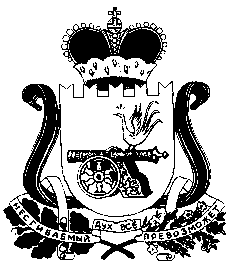 СОВЕТ  ДЕПУТАТОВ  СНЕГИРЕВСКОГО СЕЛЬСКОГО ПОСЕЛЕНИЯ  ШУМЯЧСКОГО РАЙОНА СМОЛЕНСКОЙ ОБЛАСТИРЕШЕНИЕот  12  мая  2014 года                                                                                     № 8       В соответствии с Федеральным законом от 27 июля 2010 года N 210-ФЗ "Об организации предоставления государственных и муниципальных услуг»       Совет  депутатов  Снегиревского сельского  поселения  Шумячского  района  Смоленской  области   РЕШИЛ:       1.Утвердить прилагаемый Перечень услуг, которые являются необходимыми и обязательными для предоставления муниципальных услуг Администрацией Снегиревского сельского поселения  Шумячского  района  Смоленской  области  и предоставляются организациями, участвующими в предоставлении муниципальных услуг.      2.Опубликовать настоящее решение в Печатном средстве массовой  информации  Снегиревского сельского поселения Шумячского района Смоленской области  «Информационный вестник Снегиревского сельского поселения» и  разместить  на Интернет-сайте Администрации муниципального образования «Шумячский район» Смоленской области http://www.admin. smolensk.ru/~shumichi/.Глава  муниципального  образованияСнегиревского  сельского  поселенияШумячского района  Смоленской  области                                  Л.И.КруткинаПеречень услуг, которые являются необходимыми и обязательными для предоставления муниципальных услуг Администрацией  Снегиревского сельского поселения Шумячского  района  Смоленской  области. Об  утверждении  Перечня               услуг, которые являются    необходимыми и обязательными    для предоставления муниципальных услуг Администрацией Снегиревского   сельского поселения Шумячского района  Смоленской  области №п/пПеречень услуг, которые являются необходимыми и обязательными для предоставления муниципальных услуг Администрацией Снегиревскогосельского поселения Шумячского  района  Смоленской  области.1.Получение выписки из Единого государственного реестра прав на недвижимое имущество и сделок с ним2.Получение кадастрового паспорта здания, сооружения, объекта незавершенного строительства3.Получение заключения признания многоквартирного дома аварийным4.Получение свидетельства о государственной регистрации права5.Проведение технического учета и технической инвентаризации объектов капитального строительства6.Разработка проектной документации7.Регистрация договора на передачу жилого помещения в собственность граждан в едином государственном реестре прав на недвижимое имущество и сделок с ним8.Выдача кадастрового паспорта земельного участка9.Выдача  различных справок, касающихся  места регистрации и проживания граждан